244 – DF - Approved Supplier Form 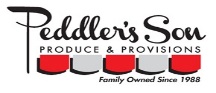 Approved by: Cinthia LopezCurrent Revision: January 2020This form must be filled out for each facility shipping out product to our company. Company InformationName:Nature and Scope of Business:Address: Phone:FDA Registration Number:Food Safety Contact      PrimaryName and Title:Company Phone Number:Cell Phone Number: Email:      Secondary / Back-Up Name and Title:Company Phone Number:Cell Phone Number: Email: QuestionYESNON/AADDITIONAL INFORMATIONDo you have a written food safety policy?In accordance to FSMA rule for preventative control for human food, do you have a food safety plan for products developed in your facility. Has a food safety risk assessment been undertaken?Do you have Sanitation Standard Operating Procedures (SSOP’s)?Do you have an employee hygiene program?Do you have a training program established?Do you have a pest control program?Do you have a recall program?Do you have full traceability?Do you have a system for handling customer complaints?Do you have an allergen control program on-site?Do you have a supplier approval program?Are there any third-party audits conducted to your facility What food safety certifications do you have for each facility from which you ship out product.Products SuppliedPlease describe all the products supplied to Peddler’s Son Produce: